Урок № 58Дата: 6.04.2020Тема: Технология изготовления цветов: орхидеи, колокольчика, кувшинки и астры из редьки и дайконаИсточник информации: http://www.myjulia.ru/post/501993/Тема: Технология изготовления цветов: орхидеи, колокольчика, кувшинки и астры из редьки и дайконаДля изготовления цветов: астры из редьки и дайкона потребуется: дайкон (белая редька любых сортов), нуазетка, треугольный нож, большой нож, тайский нож.Астра из редьки.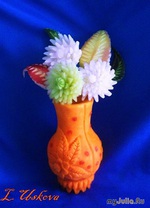 1. Помыть и очистить редьку, затем разрезать её пополам.
Приготовить вот такую заготовку и при помощи нуазетки нанести центр будущего цветка:
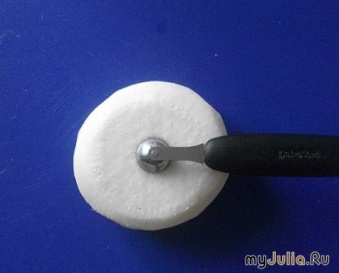 2. Тайским ножом срезать мякоть вокруг получившейся серединки: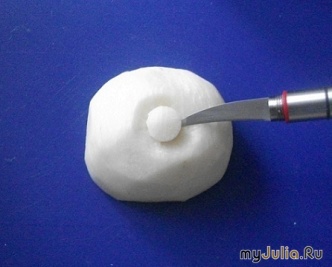 3. Серединке придать округлую форму и треугольным ножом от центра вниз сделать срезы:
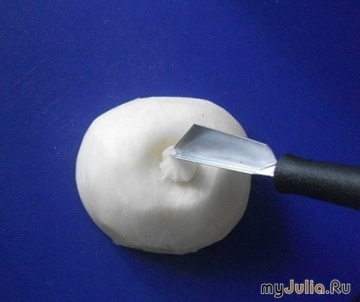 4. Должно получиться вот так:
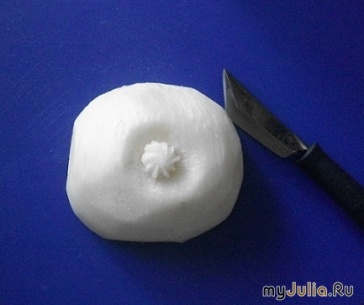 5. Теперь треугольным ножом вырезаем первый ряд лепестков, делая срезы сверху вниз,
утолщая срез к центру:
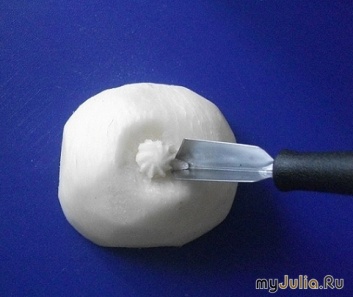 6. Затем подрезаем и удаляем мякоть под каждым лепестком, создавая площадку для
следующего ряда:
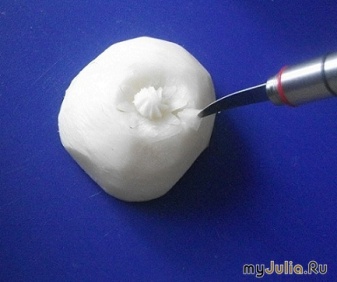 7. Первый ряд лепестков готов: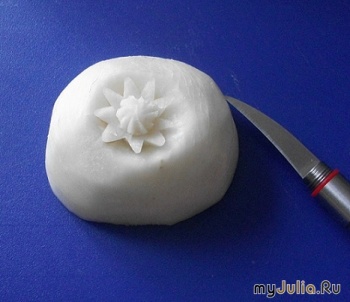 8. Вырезаем следующий ряд лепестков в шахматном порядке, не забывая подрезать мякоть:
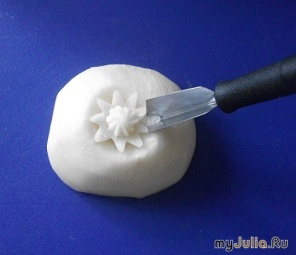 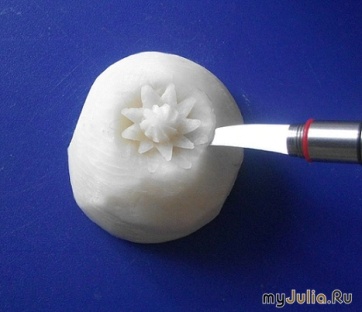 9. Продолжаем вырезать столько рядов, сколько позволит заготовка:
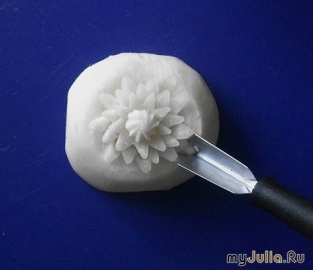 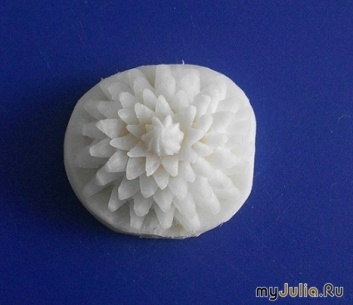 10. Когда все ряды вырезаны, надламываем оставшуюся мякоть и удаляем её: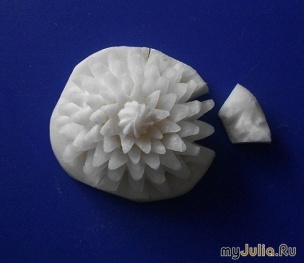 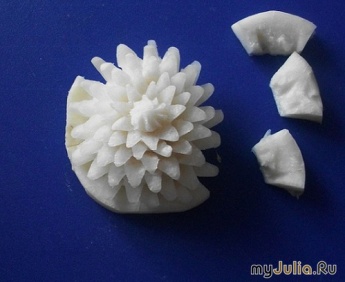 11. Наша астра готова! Теперь осталось украсить её листочками:
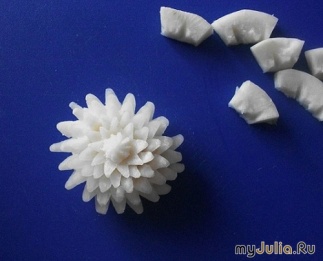 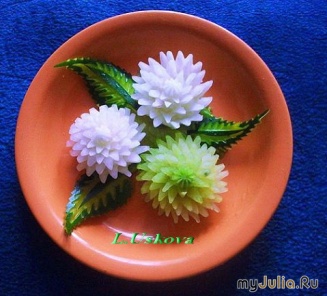 